QUESTIONÁRIO PARA ANÁLISE DE CURRÍCULO – ANEXO 1UNIVERSIDADE CATÓLICA DE PERNAMBUCOPRÓ-REITORIA DE PESQUISA, PÓS-GRADUAÇÃO E INOVAÇÃOPROGRAMA DE PÓS-GRADUAÇÃO EM TEOLOGIAProcesso Seletivo 2023.2Preencher e imprimir esta página e entregá-la no momento de inscrição ao processo seletivo.Anexar documentação comprobatória dos itens assinalados “sim”,os quais devem estar devidamente registrados no currículo LattesPreencher e imprimir esta página e entregá-la no momento de inscrição ao processo seletivo.Anexar documentação comprobatória dos itens assinalados “sim”,os quais devem estar devidamente registrados no currículo LattesPreencher e imprimir esta página e entregá-la no momento de inscrição ao processo seletivo.Anexar documentação comprobatória dos itens assinalados “sim”,os quais devem estar devidamente registrados no currículo LattesPreencher e imprimir esta página e entregá-la no momento de inscrição ao processo seletivo.Anexar documentação comprobatória dos itens assinalados “sim”,os quais devem estar devidamente registrados no currículo LattesPreencher e imprimir esta página e entregá-la no momento de inscrição ao processo seletivo.Anexar documentação comprobatória dos itens assinalados “sim”,os quais devem estar devidamente registrados no currículo LattesPreencher e imprimir esta página e entregá-la no momento de inscrição ao processo seletivo.Anexar documentação comprobatória dos itens assinalados “sim”,os quais devem estar devidamente registrados no currículo LattesNOMEFormação acadêmicaFormação acadêmicaFormação acadêmicaFormação acadêmicaFormação acadêmicaFormação acadêmicaa) O candidato tem algum doutorado completo?a) O candidato tem algum doutorado completo?a) O candidato tem algum doutorado completo?Sim  Não  Não  b) O candidato tem algum mestrado completo?b) O candidato tem algum mestrado completo?b) O candidato tem algum mestrado completo?Sim  Sim  Não  c) O candidato tem alguma especialização completa?c) O candidato tem alguma especialização completa?c) O candidato tem alguma especialização completa?Sim  Sim  Não  d) O candidato tem Iniciação Científica completa?d) O candidato tem Iniciação Científica completa?d) O candidato tem Iniciação Científica completa?Sim  Sim  Não  Será considerado para cada título de doutorado: 4 pontos; para cada título de mestrado: 3 pontos; para cada título de especialização: 2 pontos; para cada ano concluído de iniciação científica: 1 ponto. Pontuação máxima no quesito “Formação acadêmica” = 4.Será considerado para cada título de doutorado: 4 pontos; para cada título de mestrado: 3 pontos; para cada título de especialização: 2 pontos; para cada ano concluído de iniciação científica: 1 ponto. Pontuação máxima no quesito “Formação acadêmica” = 4.Será considerado para cada título de doutorado: 4 pontos; para cada título de mestrado: 3 pontos; para cada título de especialização: 2 pontos; para cada ano concluído de iniciação científica: 1 ponto. Pontuação máxima no quesito “Formação acadêmica” = 4.Será considerado para cada título de doutorado: 4 pontos; para cada título de mestrado: 3 pontos; para cada título de especialização: 2 pontos; para cada ano concluído de iniciação científica: 1 ponto. Pontuação máxima no quesito “Formação acadêmica” = 4.Será considerado para cada título de doutorado: 4 pontos; para cada título de mestrado: 3 pontos; para cada título de especialização: 2 pontos; para cada ano concluído de iniciação científica: 1 ponto. Pontuação máxima no quesito “Formação acadêmica” = 4.Será considerado para cada título de doutorado: 4 pontos; para cada título de mestrado: 3 pontos; para cada título de especialização: 2 pontos; para cada ano concluído de iniciação científica: 1 ponto. Pontuação máxima no quesito “Formação acadêmica” = 4.2. Produção bibliográfica (Se a produção não for na área da Teologia terá um ponto a menos para cada item indicado)2. Produção bibliográfica (Se a produção não for na área da Teologia terá um ponto a menos para cada item indicado)2. Produção bibliográfica (Se a produção não for na área da Teologia terá um ponto a menos para cada item indicado)2. Produção bibliográfica (Se a produção não for na área da Teologia terá um ponto a menos para cada item indicado)2. Produção bibliográfica (Se a produção não for na área da Teologia terá um ponto a menos para cada item indicado)2. Produção bibliográfica (Se a produção não for na área da Teologia terá um ponto a menos para cada item indicado)a) O candidato publicou algum livro?a) O candidato publicou algum livro?a) O candidato publicou algum livro?Sim  Sim  Não  b) O candidato publicou algum capítulo de livro?b) O candidato publicou algum capítulo de livro?b) O candidato publicou algum capítulo de livro?Sim  Sim  Não  c) O candidato já publicou algum artigo acadêmico em periódico?c) O candidato já publicou algum artigo acadêmico em periódico?c) O candidato já publicou algum artigo acadêmico em periódico?Sim  Sim  Não  d) O candidato já publicou alguma comunicação em anais de congresso acadêmico?d) O candidato já publicou alguma comunicação em anais de congresso acadêmico?d) O candidato já publicou alguma comunicação em anais de congresso acadêmico?Sim  Sim  Não  Serão considerados para cada livro publicado: 3 pontos; para cada capítulo de livro: 2 pontos; para cada artigo científico em periódico: 3 pontos; para cada publicação em anais: 2 pontos. Pontuação máxima no quesito “Produção bibliográfica” = 3Serão considerados para cada livro publicado: 3 pontos; para cada capítulo de livro: 2 pontos; para cada artigo científico em periódico: 3 pontos; para cada publicação em anais: 2 pontos. Pontuação máxima no quesito “Produção bibliográfica” = 3Serão considerados para cada livro publicado: 3 pontos; para cada capítulo de livro: 2 pontos; para cada artigo científico em periódico: 3 pontos; para cada publicação em anais: 2 pontos. Pontuação máxima no quesito “Produção bibliográfica” = 3Serão considerados para cada livro publicado: 3 pontos; para cada capítulo de livro: 2 pontos; para cada artigo científico em periódico: 3 pontos; para cada publicação em anais: 2 pontos. Pontuação máxima no quesito “Produção bibliográfica” = 3Serão considerados para cada livro publicado: 3 pontos; para cada capítulo de livro: 2 pontos; para cada artigo científico em periódico: 3 pontos; para cada publicação em anais: 2 pontos. Pontuação máxima no quesito “Produção bibliográfica” = 3Serão considerados para cada livro publicado: 3 pontos; para cada capítulo de livro: 2 pontos; para cada artigo científico em periódico: 3 pontos; para cada publicação em anais: 2 pontos. Pontuação máxima no quesito “Produção bibliográfica” = 33. Trabalhos técnicos (Se a produção não for na área de Teologia terá um ponto a menos para cada item indicado)3. Trabalhos técnicos (Se a produção não for na área de Teologia terá um ponto a menos para cada item indicado)3. Trabalhos técnicos (Se a produção não for na área de Teologia terá um ponto a menos para cada item indicado)3. Trabalhos técnicos (Se a produção não for na área de Teologia terá um ponto a menos para cada item indicado)3. Trabalhos técnicos (Se a produção não for na área de Teologia terá um ponto a menos para cada item indicado)3. Trabalhos técnicos (Se a produção não for na área de Teologia terá um ponto a menos para cada item indicado)a) O candidato já participou da organização de livro?a) O candidato já participou da organização de livro?a) O candidato já participou da organização de livro?Sim  Sim  Não  b) O candidato já participou da organização de evento?b) O candidato já participou da organização de evento?b) O candidato já participou da organização de evento?Sim  Sim  Não  c. O candidato já apresentou comunicação em evento na área da Teologia sem a publicação da comunicação?c. O candidato já apresentou comunicação em evento na área da Teologia sem a publicação da comunicação?c. O candidato já apresentou comunicação em evento na área da Teologia sem a publicação da comunicação?Sim  Sim  Não  Serão considerados para cada organização de livro: 2 pontos; para cada organização de evento: 1 ponto; para cada apresentação de comunicação sem publicação: 1 ponto. Para comunicações com publicação: 1 ponto. Pontuação máxima no quesito “Trabalhos técnicos” = 3Serão considerados para cada organização de livro: 2 pontos; para cada organização de evento: 1 ponto; para cada apresentação de comunicação sem publicação: 1 ponto. Para comunicações com publicação: 1 ponto. Pontuação máxima no quesito “Trabalhos técnicos” = 3Serão considerados para cada organização de livro: 2 pontos; para cada organização de evento: 1 ponto; para cada apresentação de comunicação sem publicação: 1 ponto. Para comunicações com publicação: 1 ponto. Pontuação máxima no quesito “Trabalhos técnicos” = 3Serão considerados para cada organização de livro: 2 pontos; para cada organização de evento: 1 ponto; para cada apresentação de comunicação sem publicação: 1 ponto. Para comunicações com publicação: 1 ponto. Pontuação máxima no quesito “Trabalhos técnicos” = 3Serão considerados para cada organização de livro: 2 pontos; para cada organização de evento: 1 ponto; para cada apresentação de comunicação sem publicação: 1 ponto. Para comunicações com publicação: 1 ponto. Pontuação máxima no quesito “Trabalhos técnicos” = 3Serão considerados para cada organização de livro: 2 pontos; para cada organização de evento: 1 ponto; para cada apresentação de comunicação sem publicação: 1 ponto. Para comunicações com publicação: 1 ponto. Pontuação máxima no quesito “Trabalhos técnicos” = 3DATA DATA ASSINATURA:  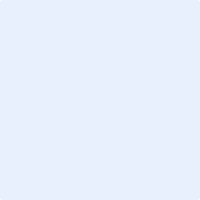 ASSINATURA:  ASSINATURA:  ASSINATURA:  